Ход праздника:Вступление учителя.Дорогие ребята! Вот и закончился ваш первый учебный год в школе! Он был для вас непростым! Утренний подъём, когда так хотелось ещё минутку полежать в кровати; уроки, на которых нужно было писать, считать, читать и внимательно слушать; ссоры с одноклассниками на перемене и дружба на уроках; маленькие первые победы и разочарования – всё это было в этом незабываемом учебном году, когда вы стали школьниками!Игра на внимание: «Это я, это я ,это все мои друзья!»(Дети отвечают хором на каждый вопрос учителя: «Это я, это я, это все мои друзья!»)Кто ватагою весёлой каждый день шагает в школу?Кто из вас приходит в класс с опозданием на час?Кто из вас хранит в порядке книжки, ручки и тетрадки?Кто из вас, из малышей, грязный ходит до ушей?Кто из вас не ходит хмурый, любит спорт и физкультуру?Кто из вас своим трудом украшает класс и дом?Кто, хочу у вас узнать, любит петь и танцевать?Дети читают стихи.1.Самый трудный 1-й класс.
Всех труднее 1-й класс!
Потому что в первый раз
Мы попали в 1-й класс!2.Машинисты и ткачи,
Трактористы и врачи,
Лесорубы и шахтёры,
Космонавты и актёры,
Повара и кузнецы,
Водолазы и певцы –
Все когда–то в первый раз
Поступали в 1-й класс!3.Первый класс! В первый раз
Год назад ты принял нас.
Перейдём мы во второй
И попрощаемся с тобой!4.Мел, доска, картины, карты
Вместе с нами перейдут.
Чуть повыше станут парты,
Вместе с нами подрастут.5.Полюбили мы друг друга,
За друзей стоим горой.
И со мной моя подруга
Переходит во второй.6.А учительница что же?
Разве бросит нас с тобой?
Нет, учительница тоже
Переходит во второй.7.Смех и слёзы, радость и печаль
За год удалось нам испытать.
Но стараний наших нам не жаль.
Нам легко заданья выполнять.Ребята, вы молодцы! Многому научились, многое узнали и открыли для себя. Сегодня вы получите медаль выпускника 1-го класса и уверенно шагнёте под арку “2класс”. Но сначала, давайте вспомним, как интересно проходили наши уроки.Песня « Вместе весело шагать…»8.Ещё совсем недавно
Пришли мы в первый класс
Ещё совсем недавно
Всё было в первый раз9. Первый раз звенел звонок,
Первый раз шли  на урок,Даже парты, первый раз,
Были странными для нас.10. Даже просто не крутиться
Приходилось нам учиться.
Это надо же уметь
Столько долго не шуметь11. Не дразниться и не злиться,
Не мешать другим учиться,
Не играть, не петь, не кушать,
А учительницу слушать.12. Мы учились целый год,
Азбуку  листали…
И сейчас на целый год
Мы умнее стали.13. Мы читали, писали, считали,
Шили, клеили и рисовали,
Пели песни: про всё на свете –
Ведь мы очень весёлые дети!Песня «Валенки»Поднимите, ребята, руки, кто из вас любит читать? Молодцы! А вот как вы внимательно читали книги, мы сейчас узнаем.Сказочная разминка:В этой книжке – именины, 
Много было там гостей, 
И на этих именинах   
Появился, вдруг, злодей.  
Он хотел убить хозяйку, 
Чуть ее не погубил.
Но коварному злодею
Кто-то голову срубил.
(К. Чуковский «Муха-Цокотуха»)Появилась девочка в чашечке цветка,
И была та девочка чуть больше коготка.
В ореховой скорлупке та девочка спала,
Вот какая девочка, как она мала!
Кто читал такую книжку,
Знает девочку малышку.
(Г.Х. Андерсен «Дюймовочка»)Кто-то за кого-то зацепился крепко: 
–  Ох, никак не вытянуть!     
– Ох, засела крепко!            
Но еще помощники скоро прибегут…    
Победит упрямицу дружный общий труд! 
(р.н.с. «Репка»)   Возле леса, на опушке,
Трое их живет в избушке.
Там три стула и три кружки.
Три кровати, три подушки.
Узнайте без подсказки,
Кто герои этой сказки?
(р.н.с. «Три медведя»)Скорей бы приблизился вечер                              
И час долгожданный настал,                             
Чтоб мне в золоченой карете                             
Поехать на сказочный бал.                                 
Никто во дворце не узнает,                                 
Откуда, и как я зовусь,
Но лишь только полночь настанет,                                              
К себе на чердак я вернусь.
(Ш. Перро «Золушка»)А теперь про чей-то дом
Разговор мы поведем.
В нем богатая хозяйка припеваючи жила
Но беда пришла нежданно – 
Этот дом сгорел дотла. 
(С.Маршак «Кошкин дом»)Танец « Колобок»Молодцы, ребята! Много сказок вы знаете. А теперь пора отправляться дальше.***Дети исполняют частушки.1. Мы весёлые ребята
Вам сыграем и споём. 
Коль понравятся куплеты
Мы ещё их пропоём.2. Я читаю очень быстро
В школе все гордятся мной,
Ни один мальчишка в школе
Не угонится за мной.3. Буду очень я стараться,
Все мне, братцы, по плечу.
Только в школу подниматься
Рано утром не хочу!4. Разбудите меня ночью, 
В самой серединочке, 
Расскажу вам алфавит 
Без одной запиночки!5. Если ты – моя подруга,
Подними скорее руку,
Из несчастья вызволи.
Чтоб меня не вызвали!6. Ах, как мне не загордиться –
Хороши мои дела
Все контрольные работы
На пятёрочки сдала!7 Мы за лето отдохнём,
Сил поднаберёмся,
А в начале сентября
Снова соберёмся.8 Мы частушки вам пропели
Хорошо ли, плохо ли.
А теперь мы вас попросим,
Чтоб вы нам похлопали. «Тишина»14В нашем классе тишина почему-то не слышна:
То линейка упадет, то резинка пропадёт,
То Диана вдруг под партой
Чей-то тапочек найдёт.15Кто-то хрюкнет, кто-то гавкнет, 
Кто-то скрипнет, кто-то чавкнет...
«Рты закрыли, сели ровно! 
Будем слушать тишину!»
Не стерпев, сказал учитель... 
16Я чего-то как чихну... 
Засмеялся Женя сзади. 
«Тише, тише», – шепчет Даша
Ничего опять не вышло! ... 
Тишины у нас не слышно!***Учитель: Отправляемся дальше. И поезд быстро нас мчит к станции «Математическая».17. Чтоб врачом, моряком или летчиком стать
Надо, прежде всего, математику знать.
И на свете нет профессии... Вы заметьте-ка друзья,
Где бы нам не пригодилась – Ма - те - ма - ти - ка!***Все считает математика, все находит. В переводе с древнегреческого «математика» – это «учиться приобретать знания».А теперь потрудись,
Все задачи реши.
Хочешь первым ты стать?
Ну, тогда поспеши!1. В снег упал Сережка,
А за ним Алешка,
А за ним Маринка.
А за ней Иринка,
А потом упал Игнат.
Сколько на снегу ребят? / 5 /2. Наша Маша рано встала.
Кукол всех пересчитала:
Две матрешки на окошке,
Две Аришки на перинке,
Две Феклушки на подушках,
А Петрушка в колпачке
На зеленом сундучке.
Наша Маша рано встала.
Сколько кукол насчитала? / 7 /3.У меня четыре книжки,
Две картинки и два мишки,
Кто ответит всех быстрей,
Сколько у меня вещей? Игра “ И я”(После слов ведущего повторять слова “И я!”)- сегодня я проснулся …- умылся …- почистил зубы …- позавтракал …- пошёл в школу …- потом пошёл в зоопарк …- там я видел полосатых тигров …- посмеялся над мартышкой …- стоял перед клеткой со слоном …- слон похож на крокодила …****Песня  « В траве сидел кузнечик»18Только в школу расходились, 
Да за партой рассиделись,
Да в тетрадке расписались,
В перемену расшумелись,
Всех друзей расслушались -
Вдруг каникулы зачем-то
Тут на нас обрушились!19Никаких уроков нету -
Отдыхай!
Всем дана команда:
“Вольно!”
Ждёт на поле мяч футбольный-
Забивай!20.Никаких заданий на дом!
Речка - рядом, роща – рядом,
Тут как тут.
Ну а парта у окошка
И звонок 
Пускай немножко подождут!21Пусть спокойно в нашей школе Спит до осени звонок,
Здравствуй, травка,
Здравствуй, поле,
Здравствуй, солнечный денёк!Конкурс “Найди ошибки в стихотворениях”Участвуют все ученики .Если появятся затруднения, помощь родителей приветствуется!. Учитель читает стихотворение, дети следят, все ли в нем правильно.1. Волк живет в своей норе, 
А жучки живут в коре. 
(Все правильно)2. Спят ночами утки
В конуре иль будке. 
(Не утки, а собаки спят в конуре).3. Весною из берлоги 
Выходят носороги.
(Не носороги, а медведи).4. Для того, кто нездоров, 
Вызывают докторов. 
(Все правильно).5. Воют волками метели
В зимнем месяце апреле. 
(Апрель не зимний месяц).6. Сливки, масло и творог 
Дает детишкам носорог. 
(Не носорог, а корова).7. Хорошо в футбол играем, 
Шайбы часто забиваем. 
(Не шайбы, а мячи).8. Чтоб нести продукты с рынка, 
Есть плетеная корзинка. 
(Все правильно).9. Остры и красны 
Иголки у сосны.
(Не красные, а зеленые).10. Помидор большой и спелый 
Цвет имеет ярко-белый. 
(Не ярко-белый, а ярко-красный).11. Летом лист березовый 
Абсолютно розовый. 
(Не розовый, а зеленый).12. На дрожащей осине 
Каждый листик ярко-синий.
(Не синий, а зеленый летом и желтый осенью).13. Ежедневно в пять утра 
В школу вам идти пора. 
(Не в пять, а в восемь часов утра).14. Новый год, когда встречают, 
Люди пальму наряжают. 
(Не пальму, а елку).15. За двойку в тетради каждый отец 
Сыну обязан сказать: “Молодец!”. 
(Не за двойку, а за пятерку).16. Если тонет кто-то вдруг, 
Брось ему точильный круг. 
(Не точильный, а спасательный, надувной).17. Из самой лучшей глины 
Все делаются шины.
(Не из глины, а из резины).18. Под клювом огромный для рыбы карман
Имеет умелый рыбак пеликан. 
(Все правильно).19. Завидуют тигрицы 
Пышной гриве львицы. 
(У львиц гривы нет.)Учащиеся: .22. Пусть вторым  зовётся класс,
Всё равно, всё в первый раз.
Что там будет – неизвестно,
Но ужасно интересно…23. А сейчас пришла пора
Отдохнуть немножко…
На каникулы! Ура!
Лето за окошком!24. Нас проводит до ворот
Школьная дорожка…
Школа тоже отдохнёт 
От забот немножко.****Учащиеся:Все. Мы прощаемся с первым классом.
Лето, лето, – мы рады тебе!
Отдохни от нас, милая школа,
Мы вернёмся к тебе в сентябре.Торжественное выручение дипломов об окончании первого класса..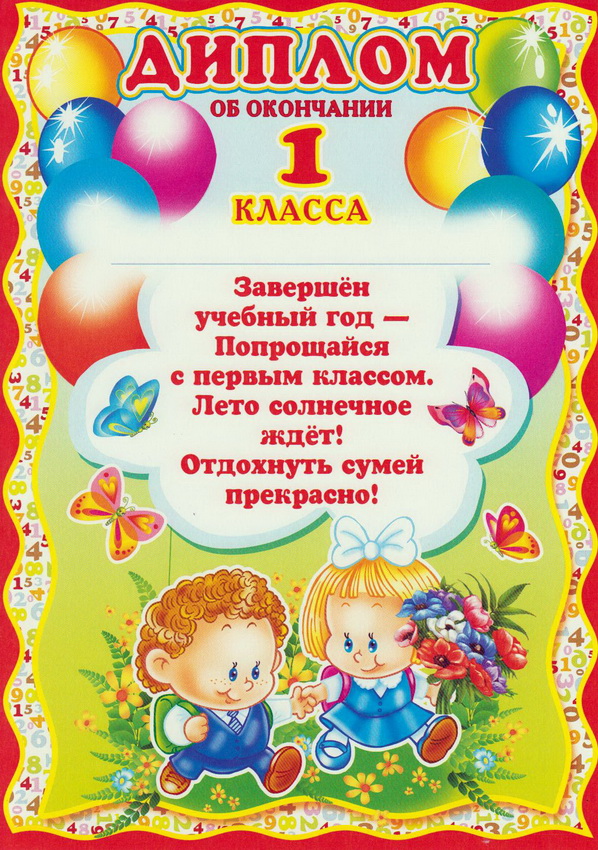 